Сизинские вести №3609.07.2021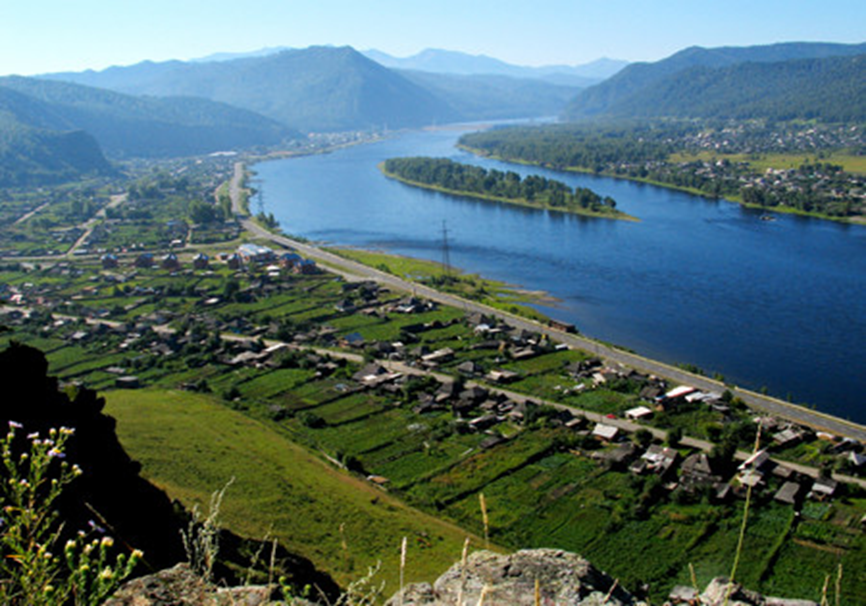 	Газета распространяется бесплатно*Орган издания Муниципальное образование «Сизинский сельсовет»СЕГОДНЯ В НОМЕРЕ:Постановление администрации Сизинского сельсовета №68 от 07.07.2021 «Об утверждении Программы профилактики нарушений обязательных требований законодательства в сфере муниципального контроля, осуществляемого администрацией  Сизинского сельсовета на 2021 год и плановый период 2022 – 2023 гг» ……………………………………………………….…стр.2Постановление администрации Сизинского сельсовета №71 от 08.07.2021 «Об утверждении Перечня муниципального имущества  свободного от прав третьих лиц (за исключением имущественных прав субъектов малого и среднего  предпринимательства), предназначенного для передачи во владение и (или) в пользование на долгосрочной  основе субъектам малого и среднего предпринимательства и организациям, образующим  инфраструктуру поддержки субъектов малого и среднего предпринимательства»……………………………………….......стр.10РОССИЙСКАЯ ФЕДЕРАЦИЯАДМИНИСТРАЦИЯ СИЗИНСКОГО СЕЛЬСОВЕТАШУШЕНСКОГО РАЙОНА КРАСНОЯРСКОГО КРАЯП О С Т А Н О В Л Е Н И Еот  07.07.2021                                        с. Сизая                                            №  68Об утверждении Программы профилактики нарушений обязательных требований законодательства в сфере муниципального контроля, осуществляемого администрацией  Сизинского сельсовета на 2021 год и плановый период 2022 – 2023 ггВ соответствии с частью 1 статьи 8.2 Федерального закона «О защите прав юридических лиц и индивидуальных предпринимателей при осуществлении государственного контроля (надзора) и муниципального контроля № 294-ФЗ от 26.12.2008, постановлением Правительства РФ от 26.12.2018 № 1680 «Об утверждении общих требований к организации и осуществлению органами государственного контроля (надзора), органами муниципального контроля мероприятий по профилактике нарушений обязательных требований, требований, установленных муниципальными правовыми актами», Уставом Сизинского сельсоветаПОСТАНОВЛЯЮ:1. Утвердить Программу профилактики нарушений обязательных требований законодательства в сфере муниципального контроля, осуществляемого администрацией Сизинского сельсовета на 2021 год и плановый период 2022-2023гг, согласно приложения №1.2. Должностным лицам Администрации Сизинского сельсовета, ответственным за осуществление муниципального контроля, выполнять профилактические мероприятия в соответствии с Программой профилактики нарушений обязательных требований законодательства при осуществлении муниципального контроля на территории Сизинского сельсовета на 2021 год и плановый период 2022-2023 годы.3. Контроль за исполнением настоящего постановления оставляю за собой. 4. Обнародовать настоящее постановление в установленном порядке.5. Постановление вступает в силу с момента подписания.          Глава Сизинского сельсовета                                 Т.А. КоробейниковаПриложение №1 к постановлению администрации Сизинского сельсовета                   от 07.07.2021г.  № 68Паспортпрограммы профилактики нарушений обязательных требований законодательства в сфере муниципального контроля, осуществляемогоадминистрацией  Сизинского сельсоветана 2021 год и плановый период 2022-2023гг 1. Анализ общей обстановки 1.1. На территории Сизинского сельсовета осуществляется муниципальный контроль за соблюдением требований, установленных муниципальными правовыми актами в сфере благоустройства территории, муниципальный жилищный контроль, муниципальный контроль за сохранностью автомобильных дорог местного значения вне границ населенных пунктов в границах Сизинского сельсовета.1.2. Функции муниципального контроля осуществляет администрация Сизинского сельсовета (должностные лица).1.3.   В соответствии с действующим законодательством, муниципальный контроль осуществляется в форме проведения плановых и внеплановых проверок соблюдения на территории Сизинского сельсовета нормативных правовых актов Российской Федерации, Красноярского края и администрации Сизинского сельсовета. 	1.4 Объектами профилактических мероприятий при осуществлении      муниципального контроля за соблюдением требований законодательства в сфере благоустройства, жилищной сфере, сфере сохранности автомобильных дорог на территории Сизинского сельсовета являются юридические лица, индивидуальные предприниматели, физические лица. 2.  Цели и задачи программыОсновными целями Программы являются:- предупреждение нарушений юридическими лицами и индивидуальными предпринимателями обязательных требований, установленных муниципальными правовыми актами, принятыми по вопросам местного значения, а в случаях, если соответствующие виды контроля отнесены федеральными законами к полномочиям органов местного самоуправления, также муниципальный контроль за соблюдением требований, установленных федеральными законами, законами Красноярского края (далее – требований, установленных законодательством Российской Федерации);- устранение причин, факторов и условий, способствующих нарушениям обязательных требований.Основные задачи Программы:- укрепление системы профилактики нарушений обязательных требований, установленных законодательством Российской Федерации;- выявление причин, факторов и условий, способствующих нарушениям обязательных требований, установленных законодательством Российской Федерации;- повышение правовой культуры руководителей юридических лиц и индивидуальных предпринимателей.3. Принципы проведения профилактических мероприятийПринципами проведения профилактических мероприятий являются:        - принцип информационной открытости - доступность для населения и подконтрольных субъектов сведений об организации и осуществлении профилактических мероприятий (в том числе за счет использования информационно-коммуникационных технологий);- принцип полноты охвата - максимально полный охват профилактическими мероприятиями населения и подконтрольных субъектов;- принцип обязательности - обязательность проведения профилактических мероприятий администрацией;- принцип актуальности - регулярный анализ и обновление программы профилактических мероприятий;- принцип периодичности - обеспечение регулярности проведения профилактических мероприятий.4. Целевые показатели Программы и их значения по годам 5. Основные мероприятия по профилактике нарушений5.1. План мероприятий по профилактике нарушений на 2021г5.2 Проект плана мероприятий по профилактике нарушенийна 2022 и 2023 годы6. Оценка эффективности программы6.1 Отчетные показатели на 2021 годОценка эффективности профилактических мероприятий осуществляется по итогам опроса. Опрос проводится среди лиц, в отношении которых проводились проверочные мероприятия, иных подконтрольных лиц и лиц, участвующих в проведении профилактических мероприятий. Опрос проводится силами должностных лиц администрации Сизинского сельсовета с использованием разработанной ими анкеты.Результаты опроса и информация о достижении отчетных показателей реализации Программы размещаются на официальном сайте администрации Сизинского сельсовета в информационно-телекоммуникационной сети Интернет. 6.2 Проект отчетных показателей на 2022 и 2023 годы7. Ресурсное обеспечение программы	Ресурсное обеспечение Программы включает в себя кадровое и информационно-аналитическое обеспечение ее реализации. Информационно-аналитическое обеспечение реализации Программы осуществляется с использованием официального сайта администрации Сизинского сельсовета в информационно-телекоммуникационной сети Интернет.РОССИЙСКАЯ ФЕДЕРАЦИЯАДМИНИСТРАЦИЯ СИЗИНСКОГО СЕЛЬСОВЕТАШУШЕНСКОГО РАЙОНА КРАСНОЯРСКОГО КРАЯП О С Т А Н О В Л Е Н И ЕОт 08.07.2021					             		        № 71					с. СизаяОб утверждении Перечня муниципального имущества свободного от прав третьих лиц (за исключением имущественных прав субъектов малого и среднего предпринимательства), предназначенного для передачи во владение и (или) в пользование на долгосрочной основе субъектам малого и среднего предпринимательства и организациям, образующим инфраструктуру поддержки субъектов малого и среднего предпринимательства.	В соответствии с Федеральным законом Российской Федерации от 06.10.2003 № 131-ФЗ «Об общих принципах организации местного самоуправления в Российской Федерации», Федеральным законом от 24.07.2007 № 209-ФЗ «О развитии малого и среднего предпринимательства в Российской Федерации», руководствуясь Уставом Сизинского сельсовета, ПОСТАНОВЛЯЮ:Утвердить Перечень муниципального имущества свободного от прав третьих лиц (за исключением имущественных прав субъектов малого и среднего предпринимательства), предназначенного для передачи во владение и (или) в пользование на долгосрочной основе субъектам малого и среднего предпринимательства и организациям, образующим инфраструктуру поддержки субъектов малого и среднего предпринимательства согласно Приложению №1.Контроль за исполнением данного постановления оставляю за собой. 	Постановление вступает в силу после официального опубликования в газете «Сизинские вести». Глава  Сизинского сельсовета				Т.А. Коробейникова Приложение № 1к постановлению администрации Сизинского сельсовета от 08.07.2021 № 71ПЕРЕЧЕНЬ
муниципального имущества, свободного от прав третьих лиц (за исключением имущественных прав субъектов малого и среднего предпринимательства), предназначенного для передачи во владение и (или) в пользование на долгосрочной основе субъектам малого и среднего предпринимательства и организациям, образующим инфраструктуру поддержки субъектов малого и среднего предпринимательстваНаименование программыПрограмма профилактики нарушений обязательных требований законодательства в сфере муниципального контроля, осуществляемого  администрацией Сизинского сельсовета на 2021 год и плановый период 2022 – 2023 ггПравовые основания разработки программы- Федеральный Закон от 06.10.2003 № 131-ФЗ «Об общих принципах организации местного самоуправления в Российской Федерации»;- Федеральный закон от 26.12.2008 № 294-ФЗ «О защите прав юридических лиц и индивидуальных предпринимателей при осуществлении государственного контроля (надзора) и муниципального контроля»;- Постановление Правительства РФ от 26.12.2018 № 1680 «Об утверждении общих требований к организации и осуществлению органами государственного контроля (надзора), органами муниципального контроля мероприятий по профилактике нарушений обязательных требований, требований, установленных муниципальными правовыми актами»Разработчик программыАдминистрация Сизинского сельсовета Шушенского района Цели программы- предупреждение нарушений юридическими лицами и индивидуальными предпринимателями обязательных требований, установленных муниципальными правовыми актами, принятыми по вопросам местного значения, а в случаях, если соответствующие виды контроля отнесены федеральными законами к полномочиям органов местного самоуправления, также муниципальный контроль за соблюдением требований, установленных федеральными законами, законами Красноярского края (далее – требований, установленных законодательством Российской Федерации);- устранение причин, факторов и условий, способствующих нарушениям обязательных требований.Задачи программы- укрепление системы профилактики нарушений обязательных требований, установленных законодательством Российской Федерации;- выявление причин, факторов и условий, способствующих нарушениям обязательных требований, установленных законодательством Российской Федерации;- повышение правовой культуры руководителей юридических лиц и индивидуальных предпринимателейСроки и этапы реализации программы2021 год и плановый период 2022-2023 годовИсточники финансированияФинансовое обеспечение мероприятий Программы не предусмотреноОжидаемые конечные результаты- повысить эффективность профилактической работы, проводимой администрацией поселения, по предупреждению нарушений организациями и индивидуальными предпринимателями, осуществляющими деятельность на территории   Сизинского сельсовета, требований законодательства Российской Федерации;- улучшить информационное обеспечение деятельности администрации поселения по профилактике и предупреждению нарушений законодательства Российской Федерации;- уменьшить общее число нарушений требований законодательства Российской Федерации, выявленных посредством организации и проведения проверок организаций и индивидуальных предпринимателей, осуществляющих деятельность на территории поселенияПоказательПериод, годПериод, годПериод, годПоказатель202120222023Увеличение количества профилактических мероприятий в контрольной деятельности администрации  Сизинского сельсовета, не менее (в единицах)243Увеличение доли мероприятий по информированию населения о требованиях в указанных сферах контроля, %22,32№ п/пНаименование мероприятияСрок реализации мероприятияОтветственный исполнитель12341.Размещение на официальном сайте администрации Сизинского сельсовета в сети «Интернет» правовых актов или их отдельных частей, содержащих обязательные требования, оценка соблюдения которых является предметом муниципального контроля в сфере благоустройства, муниципального жилищного контроля, контроля за сохранностью автомобильных дорог местного значения вне границ населенных пунктов в границах Сизинского сельсоветав течение годаадминистрация  Сизинского сельсовета, должностные лица, уполномоченные на осуществление муниципального контроля в соответствующей сфере деятельности2.Осуществление информирования юридических лиц, индивидуальных предпринимателей по вопросам соблюдения обязательных требований, в том числе посредством разработки и опубликования руководств по соблюдению обязательных требований, проведения семинаров и конференций, разъяснительной работы в средствах массовой информации и иными способами. В случае изменения обязательных требований – подготовка и распространение комментариев о содержании новых нормативных правовых актов, устанавливающих обязательные требования, внесенных изменениях в действующие акты, сроках и порядке вступления их в действие, а также рекомендаций о проведении необходимых организационных, технических мероприятий, направленных на внедрение и обеспечение соблюдения обязательных требованийв течение года (по мере необходимости)администрация  Сизинского сельсовета, должностные лица, уполномоченные на осуществление муниципального контроля в соответствующей сфере деятельности3.Обеспечение регулярного (не реже одного раза в год) обобщения практики осуществления в соответствующей сфере деятельности муниципального контроля и размещение на официальном сайте Администрации Сизинского сельсовета в сети «Интернет» соответствующих обобщений, в том числе с указанием наиболее часто встречающихся случаев нарушений обязательных требований с рекомендациями в отношении мер, которые должны приниматься юридическими лицами, индивидуальными предпринимателями в целях недопущения таких нарушенийI полугодие (по результатам работы за предыдущий год)администрация  Сизинского сельсовета, должностные лица, уполномоченные на осуществление муниципального контроля в соответствующей сфере деятельности4.Выдача предостережений о недопустимости нарушения обязательных требований в соответствии с частями 5 - 7 статьи 8.2 Федерального закона от 26 декабря 2008 года № 294-ФЗ «О защите прав юридических лиц и индивидуальных предпринимателей при осуществлении государственного контроля (надзора) и муниципального контроля» (если иной порядок не установлен федеральным законом)в течение года (по мере необходимости)администрация  Сизинского сельсовета, должностные лица, уполномоченные на осуществление муниципального контроля в соответствующей сфере деятельности№ п/пНаименование мероприятияСрок реализации мероприятияОтветственный исполнитель12341.Размещение на официальном сайте администрации Сизинского сельсовета в сети «Интернет» для каждого вида муниципального контроля перечней нормативных правовых актов или их отдельных частей, содержащих обязательные требования, оценка соблюдения которых является предметом муниципального контроля а также текстов соответствующих нормативных правовых актовпо мере необходимости (в случае отмены действующих или принятия новых нормативных правовых актов, мониторинг НПА ежеквартально)администрация  Сизинского сельсовета, должностные лица, уполномоченные на осуществление муниципального контроля в соответствующей сфере деятельности2.Осуществление информирования юридических лиц, индивидуальных предпринимателей по вопросам соблюдения обязательных требований, в том числе посредством разработки и опубликования руководств по соблюдению обязательных требований, проведения семинаров и конференций, разъяснительной работы в средствах массовой информации и иными способами. В случае изменения обязательных требований – подготовка и распространение комментариев о содержании новых нормативных правовых актов, устанавливающих обязательные требования, внесенных изменениях в действующие акты, сроках и порядке вступления их в действие, а также рекомендаций о проведении необходимых организационных, технических мероприятий, направленных на внедрение и обеспечение соблюдения обязательных требованийв течение года (по мере необходимости)администрация  Сизинского сельсовета, должностные лица, уполномоченные на осуществление муниципального контроля в соответствующей сфере деятельности3.Обеспечение регулярного (не реже одного раза в год) обобщения практики осуществления в соответствующей сфере деятельности муниципального контроля и размещение на официальном сайте администрации Сизинского    сельсовета в сети «Интернет» соответствующих обобщений, в том числе с указанием наиболее часто встречающихся случаев нарушений обязательных требований с рекомендациями в отношении мер, которые должны приниматься юридическими лицами, индивидуальными предпринимателями в целях недопущения таких нарушений. I полугодие (по результатам работы за предыдущий год)администрация  Сизинского сельсовета, должностные лица, уполномоченные на осуществление муниципального контроля в соответствующей сфере деятельности4.Выдача предостережений о недопустимости нарушения обязательных требований в соответствии с частями 5 - 7 статьи 8.2 Федерального закона от 26 декабря 2008 года № 294-ФЗ «О защите прав юридических лиц и индивидуальных предпринимателей при осуществлении государственного контроля (надзора) и муниципального контроля» (если иной порядок не установлен федеральным законом)в течение года (по мере необходимости)администрация  Сизинского сельсовета, должностные лица, уполномоченные на осуществление муниципального контроля в соответствующей сфере деятельностиНаименование показателяЗначение показателя121. Информированность подконтрольных субъектов о содержании обязательных требований не менее 60% опрошенных2. Понятность обязательных требований, их однозначное толкование подконтрольными субъектами и должностными лицами администрации Сизинского сельсовета        не менее 60%                    опрошенных3. Удовлетворенность обеспечением доступности информации о принятых и готовящихся изменениях обязательных требований, размещенной на официальном сайте администрации Сизинского сельсовета в информационно-телекоммуникационной сети Интернет  не менее 60% опрошенных4. Удовлетворенность в обеспечении доступности информации о принятых и готовящихся изменениях обязательных требований, размещенной на официальном сайте администрации Сизинского сельсовета поселения в информационно-телекоммуникационной сети Интернет  не менее 60% опрошенных5. Информированность подконтрольных субъектов о порядке проведения проверок, правах подконтрольных субъектов при проведении проверкине менее 60% опрошенных6. Выполнение профилактических программных мероприятий согласно перечнюне менее 100% мероприятий, предусмотренных перечнемНаименование показателяЗначение показателя121. Информированность подконтрольных субъектов о содержании обязательных требованийне менее 60% опрошенных2. Понятность обязательных требований, их однозначное толкование подконтрольными субъектами и должностными лицами администрации Сизинского сельсоветане менее 60% опрошенных3. Удовлетворенность обеспечением доступности информации о принятых и готовящихся изменениях обязательных требований, размещенной на официальном сайте администрации Сизинского сельсовета в информационно-телекоммуникационной сети Интернет не менее 60% опрошенных4. Удовлетворенность в обеспечении доступности информации о принятых и готовящихся изменениях обязательных требований, размещенной на официальном сайте администрации Сизинского сельсовета в информационно-телекоммуникационной сети Интернет не менее 60% опрошенных5. Информированность подконтрольных субъектов о порядке проведения проверок, правах подконтрольных субъектов при проведении проверкине менее 60% опрошенных6. Выполнение профилактических программных мероприятий согласно перечнюне менее 100% мероприятий, предусмотренных перечнем№п/пНаименование объектаМестонахождение (адрес) объектаИдентификационные характеристики объекта (кадастровый номер, идентификационный номер и др.)Вид объекта (здание, строение, сооружение, нежилое помещение, оборудование, машина, механизм, установка, транспортное средство и т.д.)Технические характеристики объекта, год постройки (выпуска) и.т.д.Цель использования объекта при сдаче его в аренду в соответствии с назначением объектаПримечание, в том числе сведения о нахождении объекта в аренде и сроке действия договора аренды, а также об иных обременениях (при наличии1Нежилое здание пост ГАИКрасноярский край, Шушенский район, д. Голубая, ул. Кедровая, 5азданиеМагазин, кафе, мелкая розничная торговля, СТО-2БаняКрасноярский край, Шушенский район, с. Сизая, ул. Нагорная, 4а24:42:0000000:2547здание1994г, нежилое, площадь 91,3м2Магазин, кафе, мелкая розничная торговля-Учредитель:                 Администрация Сизинского сельсоветаАдрес: 662732,  Красноярский край,               Шушенский р-н, с. Сизая,   ул. Ленина, 86-а                                            Тел. 8(39139)22-6-71, факс: 8(39139) 22-4-31Издание утверждено 3.04.2008 г.  тиражом в 500 экземпляров.